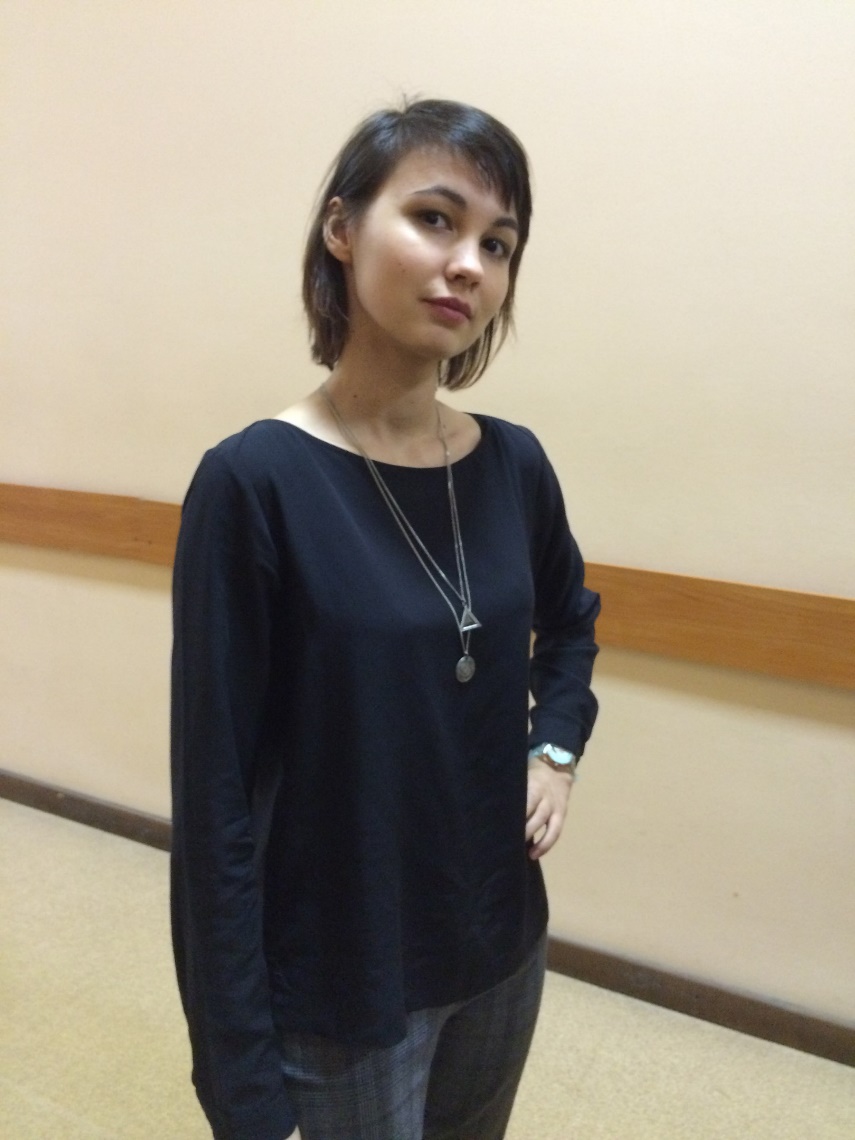 Усанова Виктория 6/12/1994+7 (911) 257-58-44usan.victoria@gmail.comСанкт-ПетербургПереводчик с английского языкаОбразование:Опыт работы:ОМЗ Спец-Сталь (Март 2016)Санкт-ПетербургПереводчик (последовательный)Перевод инспекцииKelly Services (Сентябрь 2015)Санкт-ПетербургПодменяла постоянного сотрудника - переводила резюме соискателей с английского на русский и с русского на английский язык, переводила сопроводительные письма и характеристики соискателей, редактировала резюме соискателей под формат резюме компании.Межвузовский центр интернациональных образовательных программ (Октябрь 2013, Февраль 2014, Октябрь 2014)Санкт-Петербург, iciep.ruВолонтер-переводчикРаботала волонтером-переводчиком на выставках международной ярмарки образования в октябре и феврале 2013г. и октябре 2014г.
Выполняла последовательный перевод для представителей зарубежных учебных заведений с русского на английский и с английского на русский.Международный фестиваль морских и приключенческих фильмов "Море зовёт!"(Март 2013, Март 2014)Санкт-Петербург, www.seafest.info/Волонтер-переводчикПереводила сценарий с английского языка на русский для документального фильма, участвующего в программе фестиваля.Российский государственный педагогический университет им. А.И. Герцена, Санкт-Петербург (окончание обучения в 2017 г.)Иностранных языков, Перевод и переводоведениеРоссийский государственный педагогический университет им. А.И. Герцена, Санкт-Петербург (окончание обучения в 2017 г.)Иностранных языков, Перевод и переводоведениеЗнание языков:Русский — роднойАнглийский — upper intermediate Финский — basic knowledgeНавыки: Знание языков, продвинутый пользователь ПК, знание CAT программ MemoQ, Wordfast, ответственность, обучаемость, пунктуальность, обязательность, умение работать в коллективе.